СОВЕТ народных депутатовБОЛЬШЕАЛАБУХСКОГО СЕЛЬСКОГО ПОСЕЛЕНИЯГрибановского МУНИЦИПАЛЬНОГО районаВоронежской областиР Е Ш Е Н И Еот 08.10.2020 года № 14 с. Большие Алабухи О внесении дополнений в генеральный план Большеалабухского сельского поселения Грибановского района Воронежской областиВ соответствии Градостроительным кодексом Российской Федерации, Федеральным законом от  06.10.2003 г. № 131-ФЗ «Об общих принципах организации местного самоуправления в Российской Федерации», законом Воронежской области от 07.07.2006 г. № 61-ОЗ «О регулировании градостроительной деятельности в Воронежской области», Уставом Большеалабухского сельского поселения, на основании заключения о результатах публичных слушаний по проекту дополнения генерального плана Большеалабухского сельского поселения, с учетом протокола публичных слушаний по проекту дополнений генерального плана, Совет народных депутатов РЕШИЛ:     1. Внести в генеральный план Большеалабухского сельского поселения Грибановского района Воронежской области, утвержденный решением Совета народных депутатов Большеалабухского сельского поселения 22.03.2012 г. № 121 «Об утверждении Генерального плана Большеалабухского сельского поселения Грибановского района Воронежской области» дополнения в части установления границы села Большие Алабухи, села Власовка, посёлка Верхний Затон Большеалабухского сельского поселения согласно приложению, к настоящему решению:     2. Обнародовать настоящее решение и разместить на официальном сайте сельского поселения в сети интернет.    3. Настоящее решение вступает в силу со дня официального обнародования.Глава сельского поселения                                          В.В.СорокинаПриложениек решению Совета народных депутатовБольшеалабухского сельского поселенияГрибановского муниципального районаВоронежской областиот 08.10.2020 г. № 14СВЕДЕНИЯ О ГРАНИЦАХ НАСЕЛЕННЫХ ПУНКТОВ СЕЛА БОЛЬШИЕ АЛАБУХИ, ПОСЕЛКА ВЕРХНИЙ ЗАТОН,СЕЛА ВЛАСОВКА ТЕКСТОВОЕ, ГРАФИЧЕСКОЕ ОПИСАНИЕ МЕСТОПОЛОЖЕНИЯ ГРАНИЦ НАСЕЛЕННЫХ ПУНКТОВ, ПЕРЕЧЕНЬ КООРДИНАТ ХАРАКТЕРНЫХ ТОЧЕК ГРАНИЦ НАСЕЛЕННЫХ ПУНКТОВОПИСАНИЕ МЕСТОПОЛОЖЕНИЯ ГРАНИЦсело Большие Алабухи Большеалабухского сельского поселенияГрибановского муниципального района Воронежской области (наименование объекта, местоположение границ которого описано(далее - объект)Раздел 1Раздел 2Раздел 3Раздел 4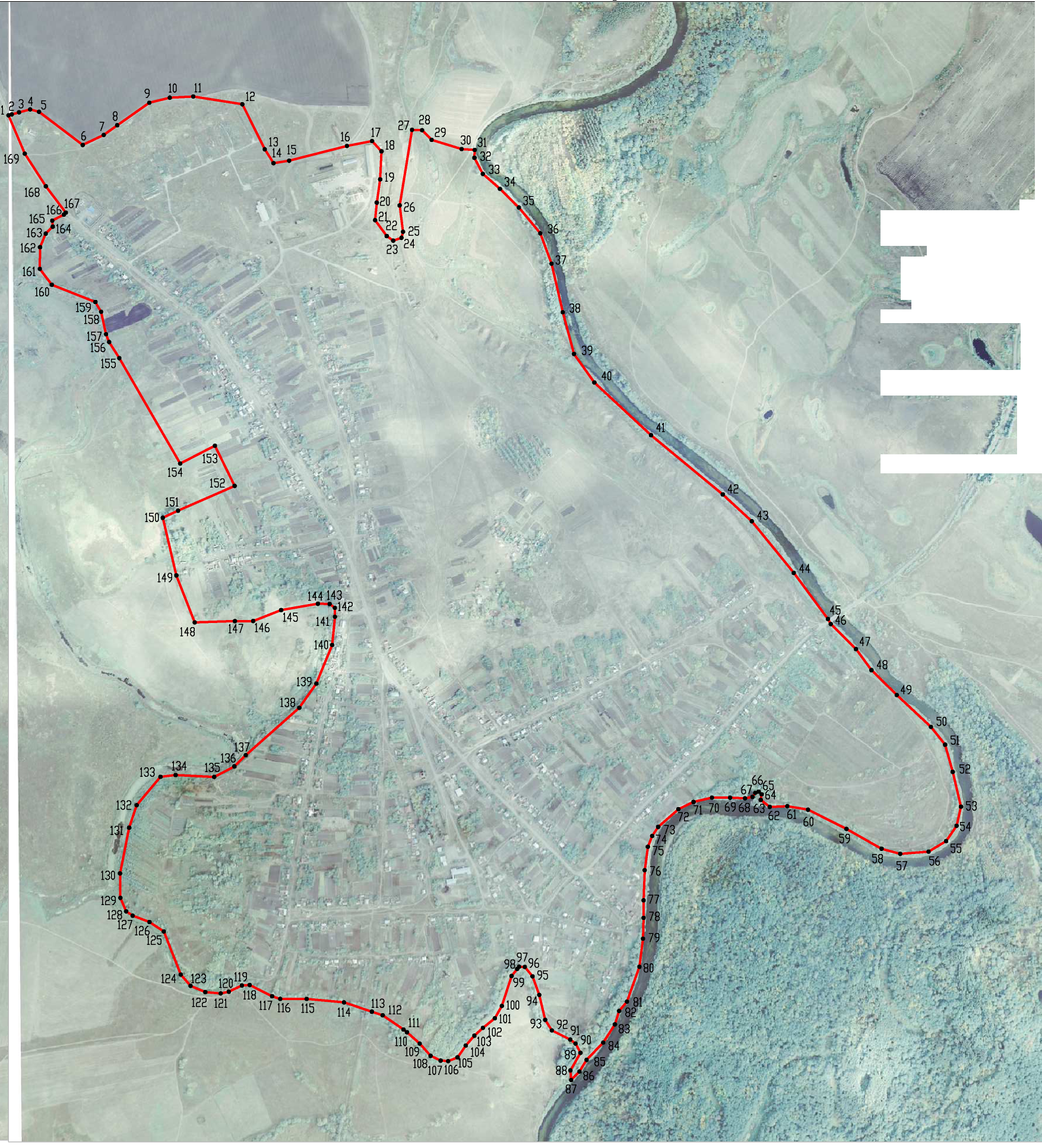 ОПИСАНИЕ МЕСТОПОЛОЖЕНИЯ ГРАНИЦсело Власовка Большеалабухского сельского поселенияГрибановского муниципального района Воронежской области (наименование объекта, местоположение границ которого описано(далее - объект)Раздел 1Раздел 2Раздел 3Раздел 4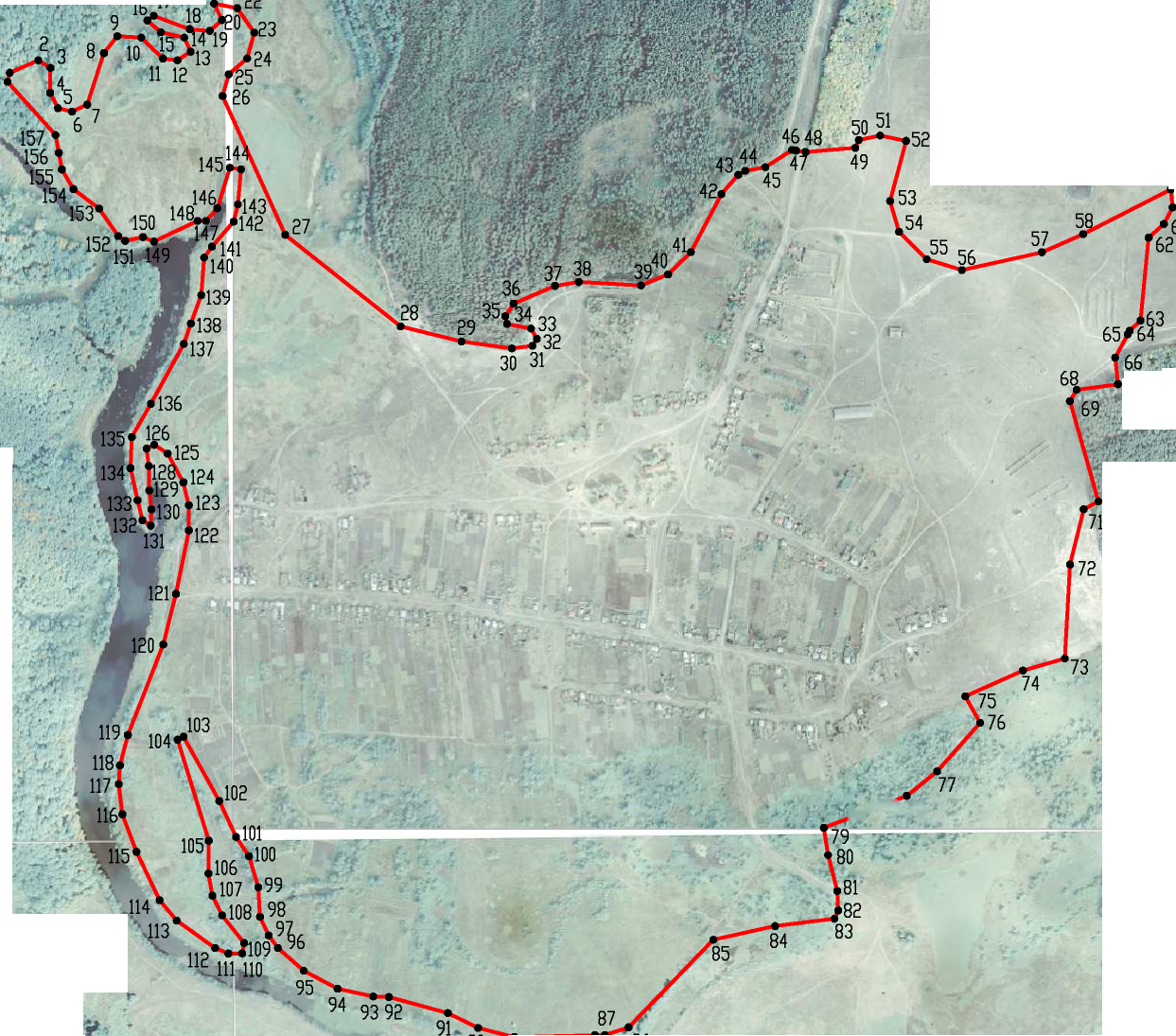 ОПИСАНИЕ МЕСТОПОЛОЖЕНИЯ ГРАНИЦпоселок Верхний Затон Большеалабухского сельского поселенияГрибановского муниципального района Воронежской области (наименование объекта, местоположение границ которого описано(далее - объект)Раздел 1Раздел 2Раздел 3Раздел 4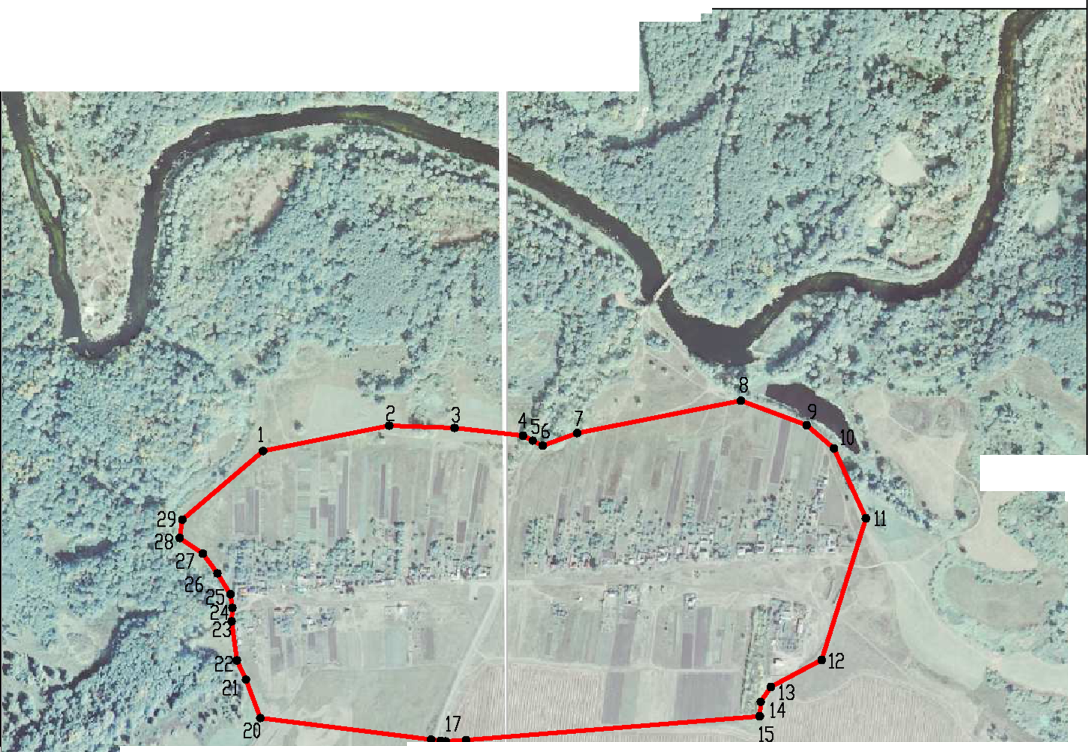 Сведения об объектеСведения об объектеСведения об объекте№ п/пОписание характеристик131Местоположение объектаВоронежская область, Грибановский муниципальный район, Большеалабухское сельское поселение, село Большие Алабухи2Площадь объекта ±величина погрешности определенияплощади (P ± Дельта P)3828566+/-34242 м23Иные характеристики-Сведения о местоположении границ объектаСведения о местоположении границ объектаСведения о местоположении границ объектаСведения о местоположении границ объектаСведения о местоположении границ объектаСведения о местоположении границ объектаСведения о местоположении границ объектаСведения о местоположении границ объектаСведения о местоположении границ объектаСведения о местоположении границ объекта1. Система координат: МСК - 36, зона 21. Система координат: МСК - 36, зона 21. Система координат: МСК - 36, зона 21. Система координат: МСК - 36, зона 21. Система координат: МСК - 36, зона 21. Система координат: МСК - 36, зона 21. Система координат: МСК - 36, зона 21. Система координат: МСК - 36, зона 21. Система координат: МСК - 36, зона 21. Система координат: МСК - 36, зона 22. Сведения о характерных точках границ объекта2. Сведения о характерных точках границ объекта2. Сведения о характерных точках границ объекта2. Сведения о характерных точках границ объекта2. Сведения о характерных точках границ объекта2. Сведения о характерных точках границ объекта2. Сведения о характерных точках границ объекта2. Сведения о характерных точках границ объекта2. Сведения о характерных точках границ объекта2. Сведения о характерных точках границ объектаОбозначение характерных точек границКоординаты, мКоординаты, мКоординаты, мМетод определения координат характерной точкиМетод определения координат характерной точкиМетод определения координат характерной точкиСредняя квадратическая погрешность положения характерной точки (М^, мСредняя квадратическая погрешность положения характерной точки (М^, мОписание обозначения точки на местности (при наличии)Обозначение характерных точек границXXYМетод определения координат характерной точкиМетод определения координат характерной точкиМетод определения координат характерной точкиСредняя квадратическая погрешность положения характерной точки (М^, мСредняя квадратическая погрешность положения характерной точки (М^, мОписание обозначения точки на местности (при наличии)12234445561505489.50505489.502301965.52КартометрическийКартометрическийКартометрический5.005.00-2505491.99505491.992301974.96КартометрическийКартометрическийКартометрический5.005.00-3505497.92505497.922301995.76КартометрическийКартометрическийКартометрический5.005.00-4505506.18505506.182302027.47КартометрическийКартометрическийКартометрический5.005.00-5505499.45505499.452302052.71КартометрическийКартометрическийКартометрический5.005.00-6505404.85505404.852302177.40КартометрическийКартометрическийКартометрический5.005.00-7505433.42505433.422302237.41КартометрическийКартометрическийКартометрический5.005.00-8505461.09505461.092302275.85КартометрическийКартометрическийКартометрический5.005.00-9505525.23505525.232302367.48КартометрическийКартометрическийКартометрический5.005.00-10505539.78505539.782302425.69КартометрическийКартометрическийКартометрический5.005.00-11505542.93505542.932302492.57КартометрическийКартометрическийКартометрический5.005.00-12505520.83505520.832302632.79КартометрическийКартометрическийКартометрический5.005.00-13505392.59505392.592302696.74КартометрическийКартометрическийКартометрический5.005.00-14505352.90505352.902302721.53КартометрическийКартометрическийКартометрический5.005.00-15505360.00505360.002302766.27КартометрическийКартометрическийКартометрический5.005.00-16505402.07505402.072302931.20КартометрическийКартометрическийКартометрический5.005.00-17505416.03505416.032303002.71КартометрическийКартометрическийКартометрический5.005.00-18505386.57505386.572303029.67КартометрическийКартометрическийКартометрический5.005.00-19505306.82505306.822303025.82КартометрическийКартометрическийКартометрический5.005.00-20505240.55505240.552303016.18КартометрическийКартометрическийКартометрический5.005.00-21505190.51505190.512303011.33КартометрическийКартометрическийКартометрический5.005.00-22505145.10505145.102303044.52КартометрическийКартометрическийКартометрический5.005.00-23505132.13505132.132303063.04КартометрическийКартометрическийКартометрический5.005.00-24505140.15505140.152303086.58КартометрическийКартометрическийКартометрический5.005.00-25505157.30505157.302303090.99КартометрическийКартометрическийКартометрический5.005.00-26505232.59505232.592303081.45КартометрическийКартометрическийКартометрический5.005.00-27505447.89505447.892303116.65КартометрическийКартометрическийКартометрический5.005.00-28505446.91505446.912303145.47КартометрическийКартометрическийКартометрический5.005.00-29505419.29505419.292303172.59КартометрическийКартометрическийКартометрический5.005.00-30505393.22505393.222303258.18КартометрическийКартометрическийКартометрический5.005.00-31505390.68505390.682303295.25КартометрическийКартометрическийКартометрический5.005.00-32505368.33505368.332303294.70КартометрическийКартометрическийКартометрический5.005.00-33505322.29505322.292303318.69КартометрическийКартометрическийКартометрический5.005.00-34505279.66505279.662303367.52КартометрическийКартометрическийКартометрический5.005.00-35505226.53505226.532303421.50КартометрическийКартометрическийКартометрический5.005.00-36505152.99505152.992303482.34КартометрическийКартометрическийКартометрический5.005.00-37505066.23505066.232303514.61КартометрическийКартометрическийКартометрический5.005.00-38504927.972303546.782303546.782303546.78Картометрический5.005.00--39504808.832303578.742303578.742303578.74Картометрический5.005.00--40504727.632303636.702303636.702303636.70Картометрический5.005.00--41504577.412303798.412303798.412303798.41Картометрический5.005.00--42504408.512304002.932304002.932304002.93Картометрический5.005.00--43504331.972304085.742304085.742304085.74Картометрический5.005.00--44504184.742304205.572304205.572304205.57Картометрический5.005.00--45504053.432304302.982304302.982304302.98Картометрический5.005.00--46504038.942304310.942304310.942304310.94Картометрический5.005.00--47503967.602304382.792304382.792304382.79Картометрический5.005.00--48503907.462304427.082304427.082304427.08Картометрический5.005.00--49503836.562304499.362304499.362304499.36Картометрический5.005.00--50503745.532304596.652304596.652304596.65Картометрический5.005.00--51503694.932304637.102304637.102304637.10Картометрический5.005.00--52503617.332304658.792304658.792304658.79Картометрический5.005.00--53503518.112304682.392304682.392304682.39Картометрический5.005.00--54503463.662304669.842304669.842304669.84Картометрический5.005.00--55503419.872304639.992304639.992304639.99Картометрический5.005.00--56503389.952304589.832304589.832304589.83Картометрический5.005.00--57503383.752304509.082304509.082304509.08Картометрический5.005.00--58503398.132304455.872304455.872304455.87Картометрический5.005.00--59503454.722304355.712304355.712304355.71Картометрический5.005.00--60503509.562304246.202304246.202304246.20Картометрический5.005.00--61503519.332304186.862304186.862304186.86Картометрический5.005.00--62503517.502304136.972304136.972304136.97Картометрический5.005.00--63503537.462304111.312304111.312304111.31Картометрический5.005.00--64503553.342304113.792304113.792304113.79Картометрический5.005.00--65503560.882304105.342304105.342304105.34Картометрический5.005.00--66503557.652304095.742304095.742304095.74Картометрический5.005.00--67503545.992304087.902304087.902304087.90Картометрический5.005.00--68503541.882304066.472304066.472304066.47Картометрический5.005.00--69503543.802304023.962304023.962304023.96Картометрический5.005.00--70503543.972303972.232303972.232303972.23Картометрический5.005.00--71503531.602303919.562303919.562303919.56Картометрический5.005.00--72503511.062303876.502303876.502303876.50Картометрический5.005.00--73503460.412303818.832303818.832303818.83Картометрический5.005.00--74503434.852303801.612303801.612303801.61Картометрический5.005.00--75503403.792303789.232303789.232303789.23Картометрический5.005.00--76503336.902303780.322303780.322303780.32Картометрический5.005.00--77503251.182303777.222303777.222303777.22Картометрический5.005.00--78503201.092303777.222303777.222303777.22Картометрический5.005.00--79503141.702303775.502303775.502303775.50Картометрический5.005.00--80503061.692303765.342303765.342303765.34Картометрический5.005.00--81502962.342303729.692303729.692303729.69Картометрический5.005.00--82502935.472303707.332303707.332303707.33Картометрический5.005.00--83502897.352303695.232303695.232303695.23Картометрический5.005.00--84502845.342303661.982303661.982303661.98Картометрический5.005.00--85502796.222303614.612303614.612303614.61Картометрический5.005.00--86502762.942303594.362303594.362303594.36Картометрический5.005.00--87502738.832303570.482303570.482303570.48Картометрический5.005.00--88502766.072303568.352303568.352303568.35Картометрический5.005.00--89502816.212303597.042303597.042303597.04Картометрический5.005.00--90502842.472303583.052303583.052303583.05Картометрический5.005.00--91502854.112303567.962303567.962303567.96Картометрический5.005.00--92502880.082303515.502303515.502303515.50Картометрический5.005.00--93502910.212303496.332303496.332303496.33Картометрический5.005.00--94502981.392303479.412303479.412303479.41Картометрический5.005.00--95503034.302303460.292303460.292303460.29Картометрический5.005.00--96503061.062303438.362303438.362303438.36Картометрический5.005.00--97503061.872303422.382303422.382303422.38Картометрический5.005.00--98503055.482303416.702303416.702303416.70Картометрический5.005.00--99503035.432303400.652303400.652303400.65Картометрический5.005.00--100502950.122303372.972303372.972303372.97Картометрический5.005.00--101502915.002303352.882303352.882303352.88Картометрический5.005.00--102502887.342303319.052303319.052303319.05Картометрический5.005.00--103502865.182303294.632303294.632303294.63Картометрический5.005.00--104502837.052303269.992303269.992303269.99Картометрический5.005.00--105502803.342303246.502303246.502303246.50Картометрический5.005.00--106502792.502303219.732303219.732303219.73Картометрический5.005.00--107502794.072303198.232303198.232303198.23Картометрический5.005.00--108502807.612303169.662303169.662303169.66Картометрический5.005.00--109502842.472303138.682303138.682303138.68Картометрический5.005.00--110502874.932303102.212303102.212303102.21Картометрический5.005.00--111502882.822303092.422303092.422303092.42Картометрический5.005.00--112502923.402303033.062303033.062303033.06Картометрический5.005.00--113502933.682303002.082303002.082303002.08Картометрический5.005.00--114502960.002302922.742302922.742302922.74Картометрический5.005.00--115502969.942302816.202302816.202302816.20Картометрический5.005.00--116502970.112302740.752302740.752302740.75Картометрический5.005.00--117502977.682302717.602302717.602302717.60Картометрический5.005.00--118503009.562302653.522302653.522302653.52Картометрический5.005.00--119503008.352302631.602302631.602302631.60Картометрический5.005.00--120502990.542302594.222302594.222302594.22Картометрический5.005.00--121502985.532302570.982302570.982302570.98Картометрический5.005.00--122502989.432302527.082302527.082302527.08Картометрический5.005.00--123503007.292302485.122302485.122302485.12Картометрический5.005.00--124503039.352302457.062302457.062302457.06Картометрический5.005.00--125503162.122302408.862302408.862302408.86Картометрический5.005.00--126503189.232302367.942302367.942302367.94Картометрический5.005.00--127503207.332302320.012302320.012302320.01Картометрический5.005.00--128503219.542302301.242302301.242302301.24Картометрический5.005.00--129503258.062302284.822302284.822302284.82Картометрический5.005.00--130503327.792302283.802302283.802302283.80Картометрический5.005.00--131503458.212302309.982302309.982302309.98Картометрический5.005.00--132503522.322302331.222302331.222302331.22Картометрический5.005.00--133503603.282302399.252302399.252302399.25Картометрический5.005.00--134503608.402302442.482302442.482302442.48Картометрический5.005.00--135503602.972302552.632302552.632302552.63Картометрический5.005.00--136503633.102302610.052302610.052302610.05Картометрический5.005.00--137503665.062302642.462302642.462302642.46Картометрический5.005.00--138503800.112302795.132302795.132302795.13Картометрический5.005.00--139503868.992302843.742302843.742302843.74Картометрический5.005.00--140503979.192302888.982302888.982302888.98Картометрический5.005.00--141504059.672302897.032302897.032302897.03Картометрический5.005.00--142504085.142302896.612302896.612302896.61Картометрический5.005.00--143504096.132302881.712302881.712302881.71Картометрический5.005.00--144504096.702302848.292302848.292302848.29Картометрический5.005.00--145504078.642302743.492302743.492302743.49Картометрический5.005.00--146504047.482302663.762302663.762302663.76Картометрический5.005.00--147504047.172302611.482302611.482302611.48Картометрический5.005.00--148504043.442302496.962302496.962302496.96Картометрический5.005.00--149504177.132302444.602302444.602302444.60Картометрический5.005.00--150504341.812302405.852302405.852302405.85Картометрический5.005.00--151504362.152302449.492302449.492302449.49Картометрический5.005.00--152504432.722302610.682302610.682302610.68Картометрический5.005.00--153504547.232302554.482302554.482302554.48Картометрический5.005.00--154504496.412302455.512302455.512302455.51Картометрический5.005.00--155504796.942302281.982302281.982302281.98Картометрический5.005.00--156504843.022302252.542302252.542302252.54Картометрический5.005.00--157504865.292302243.752302243.752302243.75Картометрический5.005.00--158504929.272302229.712302229.712302229.71Картометрический5.005.00--159504957.212302213.452302213.452302213.45Картометрический5.005.00--160505006.302302089.102302089.102302089.10Картометрический5.005.00--161505051.542302054.882302054.882302054.88Картометрический5.005.00--162505113.502302055.622302055.622302055.62Картометрический5.005.00--163505152.122302071.932302071.932302071.93Картометрический5.005.00--164505171.882302091.872302091.872302091.87Картометрический5.005.00--165505189.212302090.542302090.542302090.54Картометрический5.005.00--166505206.342302123.642302123.642302123.64Картометрический5.005.00--167505212.092302129.132302129.132302129.13Картометрический5.005.00--168505287.052302072.172302072.172302072.17Картометрический5.005.00--169505380.032302012.162302012.162302012.16Картометрический5.005.00--170505489.502301965.522301965.522301965.52Картометрический5.005.00--3. Сведения о характерных точках части (частей) границы объекта3. Сведения о характерных точках части (частей) границы объекта3. Сведения о характерных точках части (частей) границы объекта3. Сведения о характерных точках части (частей) границы объекта3. Сведения о характерных точках части (частей) границы объекта3. Сведения о характерных точках части (частей) границы объекта3. Сведения о характерных точках части (частей) границы объекта3. Сведения о характерных точках части (частей) границы объекта3. Сведения о характерных точках части (частей) границы объекта3. Сведения о характерных точках части (частей) границы объектаОбозначение характерных точек части границыКоординаты, мКоординаты, мКоординаты, мКоординаты, мМетод определения координат характерной точкиСредняя квадратическая погрешность положенияхарак терной точки (М), мСредняя квадратическая погрешность положенияхарак терной точки (М), мОписание обозначения точки на местности (при наличии)Описание обозначения точки на местности (при наличии)Обозначение характерных точек части границыXYYYМетод определения координат характерной точкиСредняя квадратическая погрешность положенияхарак терной точки (М), мСредняя квадратическая погрешность положенияхарак терной точки (М), мОписание обозначения точки на местности (при наличии)Описание обозначения точки на местности (при наличии)1233345566Часть №Часть №Часть №Часть №Часть №Часть №Часть №Часть №Часть №Часть №----------Сведения о местоположении измененных (уточненных) границ объектаСведения о местоположении измененных (уточненных) границ объектаСведения о местоположении измененных (уточненных) границ объектаСведения о местоположении измененных (уточненных) границ объектаСведения о местоположении измененных (уточненных) границ объектаСведения о местоположении измененных (уточненных) границ объектаСведения о местоположении измененных (уточненных) границ объектаСведения о местоположении измененных (уточненных) границ объекта1. Система координат: -1. Система координат: -1. Система координат: -1. Система координат: -1. Система координат: -1. Система координат: -1. Система координат: -1. Система координат: -2. Сведения о характерных точках границ объекта2. Сведения о характерных точках границ объекта2. Сведения о характерных точках границ объекта2. Сведения о характерных точках границ объекта2. Сведения о характерных точках границ объекта2. Сведения о характерных точках границ объекта2. Сведения о характерных точках границ объекта2. Сведения о характерных точках границ объектаОбозначение характерных точек границСуществующие координаты, мСуществующие координаты, мИзмененные (уточненные) координаты, мИзмененные (уточненные) координаты, мМетодопределениякоординатхарактернойточкиСредняя квадратическая погрешность положения характерной точки (М^, мОписание обозначения точки на местностиОбозначение характерных точек границXYXYМетодопределениякоординатхарактернойточкиСредняя квадратическая погрешность положения характерной точки (М^, мОписание обозначения точки на местности12345678--------3.Сведения о характерных точках части (частей) границы объекта3.Сведения о характерных точках части (частей) границы объекта3.Сведения о характерных точках части (частей) границы объекта3.Сведения о характерных точках части (частей) границы объекта3.Сведения о характерных точках части (частей) границы объекта3.Сведения о характерных точках части (частей) границы объекта3.Сведения о характерных точках части (частей) границы объекта3.Сведения о характерных точках части (частей) границы объектаЧасть №Часть №Часть №Часть №Часть №Часть №Часть №Часть №--------Прохождение границыПрохождение границыОписание прохождения границыот точкидо точкиОписание прохождения границы12312в северо-восточном направлении пересекает автомобильную дорогу регионального значения "Курск - Борисоглебск" - Грибановский - Посевкино - гр. Тамбовской обл." - с. Большие Алабухи от ее оси до восточной стороны полосы отвода24в северном-восточном направлении по южному краю пашни46в юго-восточном направлении по южному краю пашни610в северо-восочном по южному краю пашни1011в восточном направлении по южному краю пашни1112в юго-восточном направлении по степной растительности1214в юго-восточном направлении по степной растительности1417в северо-восточном направлении по полевой дороге1718в юго-восточном направлении по полевой дороге1821в юго-западном направлении по полевой дроге2123в юго-восточном направлении по степной растительности2324в северо-восточном направлении по степной растительности2425в северо-восточном направлении по луговой растительности2526в северо-западном направлении по луговой растительности2627в северо-восточном направлении по по луговой растительности2728в восточном направлении пересекает балку2831в юго-восточном направлении по луговой растительности3132в южном направлении по краю прибрежной полосы правого берега реки Ворона3252в юго-восточном направлении по краю прибрежной полосы правого берега реки Ворона5253в юго-восточном направлении по краю водоохранных зеленых насаждений правого берега реки Ворона5356в юго-западном направлении по краю водоохранных зеленых насаждений правого берега реки Ворона5657в западном направлении по краю водоохранных зеленых насаждений правого берега реки Ворона5761в северо-западном направлении по краю прибрежной полосы правого берега реки Ворона6162в западном направлении по краю прибрежной полосы правого берега реки Ворона6263в северо-западном направлении по краю прибрежной полосы правого берега реки Ворона6364в северо-восточном направлении по краю прибрежной полосы правого берега реки Ворона6465в юго-восточном направлении по краю водоохранных зеленых насаждений правого берега реки Ворона6566в северо-западном направлении по краю водоохранных зеленых насаждений правого берега реки Ворона6668в юго-западном направлении по краю водоохранных зеленых насаждений правого берега реки Ворона6870в западном направлении по краю водоохранных зеленых насаждений правого берега реки Ворона7075в юго-западном направлении по южномой стороне приусадебных земельных участков по улице Октябрьская7576в юго-западном направлении по краю водоохранных зеленых насаждений правого берега реки Ворона7679в южном направлении по краю водоохранных зеленых насаждений правого берега реки Ворона7980в юго-восточном направлении по краю водоохранных зеленых насаждений правого берега реки Ворона8087в юго-западном направлении по краю водоохранных зеленых насаждений правого берега реки Ворона8788в северном направлении по древесно-кустарниковой растительности8889в северо-восточном направлении по древесно-кустарниковой растительности8992в северо-западном направлении по древесно-кустарниковой растительности9296в северо-западном направлении по древесно-кустарниковой растительности9697в западном направлении по древесно-кустарниковой растительности97106в юго-западном направлении по южной стороне древесно-кустарниковой растительности106107в западном направлении по западной стороне древесно-кустарниковой растительности107115в северо-западном направлении по южной стороне приусадебных земельных участков по улице Набережная вдоль пересыхающего водотока115116в западном направлении по древесно-кустарниковой растительности, далее по степной растительности116118в северо-западном направлении по закустаренному лугу вдоль пересыхающего водотока118119в западном направлении по закустаренному лугу вдоль пересыхающего водотока119121в юго-западном направлении по закустаренному лугу вдоль пересыхающего водотока121125в северо-западном направлении по луговой растительности вдоль пересыхающего водотока125129в северо-западном направлении по луговой растительности вдоль пересыхающего водотока129130в северном направлении по луговой растительности вдоль пересыхающего водотока130133в северо-восточном направлении по луговой растительности вдоль пересыхающего водотока133134в северо-восточном направлении по луговой растительности вдоль пересыхающего водотока134135в восточном направлении по луговой растительности вдоль пересыхающего водотока135140в северо-восточном направлении по западной стороне приусадебных земельных участков по улице Садовая140142в северном направлении по западной стороне приусадебных земельных участков по улице Садовая142143в северо-западном направлении по западной стороне приусадебных земельных участков по улице Садовая143144в западном направлении по луговой растительности144146в юго-западном направлении по луговой растительности146148в западном направлении по луговой растительности148150в северо-западном направлении по степной растительности150152в северо-восточном направлении по луговой растительности152153в северо-западном направлении по западной стороне приусадебных земельных участков по улице Украинская153154в юго-западном направлении по степной растительности вдоль154159в северо-западном направлении по западной стороне приусадебных земельных участков по улице Украинская159161в северо-западном направлении по западной стороне приусадебных земельных участков по улице Украинская вдоль водотока161162в северном направлении по западной стороне приусадебных земельных участков по улице Украинская162164в северо-восточном направлении по степной растительности164165в северном направлении по степной растительности165166в северо-восточном направлении по степной растительности166167в северо-восточном направлении пересекает автомобильную дорогу регионального значения "Курск - Борисоглебск" - Грибановский - Посевкино - гр. Тамбовской обл." - с. Большие Алабухи от ее оси до восточной стороны полосы отвода1671в северо-западном направлении по оси автомобильной дороги регионального значения "Курск - Борисоглебск" - Грибановский - Посевкино - гр. Тамбовской обл." - с. Большие АлабухиСведения об объектеСведения об объектеСведения об объекте№ п/пОписание характеристик131Местоположение объектаВоронежская область, Грибановский муниципальный район, Большеалабухское сельское поселение, село Власовка2Площадь объекта ±величина погрешности определенияплощади (P ± Дельта P)2074208+/-25204 м23Иные характеристики-Сведения о местоположении границ объектаСведения о местоположении границ объектаСведения о местоположении границ объектаСведения о местоположении границ объектаСведения о местоположении границ объектаСведения о местоположении границ объектаСведения о местоположении границ объектаСведения о местоположении границ объектаСведения о местоположении границ объектаСведения о местоположении границ объектаСведения о местоположении границ объектаСведения о местоположении границ объекта1. Система координат: МСК - 36, зона 21. Система координат: МСК - 36, зона 21. Система координат: МСК - 36, зона 21. Система координат: МСК - 36, зона 21. Система координат: МСК - 36, зона 21. Система координат: МСК - 36, зона 21. Система координат: МСК - 36, зона 21. Система координат: МСК - 36, зона 21. Система координат: МСК - 36, зона 21. Система координат: МСК - 36, зона 21. Система координат: МСК - 36, зона 21. Система координат: МСК - 36, зона 22. Сведения о характерных точках границ объекта2. Сведения о характерных точках границ объекта2. Сведения о характерных точках границ объекта2. Сведения о характерных точках границ объекта2. Сведения о характерных точках границ объекта2. Сведения о характерных точках границ объекта2. Сведения о характерных точках границ объекта2. Сведения о характерных точках границ объекта2. Сведения о характерных точках границ объекта2. Сведения о характерных точках границ объекта2. Сведения о характерных точках границ объекта2. Сведения о характерных точках границ объектаОбозначение характерных точек границКоординаты, мКоординаты, мКоординаты, мМетод определения координат характерной точкиМетод определения координат характерной точкиМетод определения координат характерной точкиСредняя квадратическая погрешность положения характерной точки (М^, мСредняя квадратическая погрешность положения характерной точки (М^, мСредняя квадратическая погрешность положения характерной точки (М^, мОписание обозначения точки на местности (при наличии)Описание обозначения точки на местности (при наличии)Обозначение характерных точек границXXYМетод определения координат характерной точкиМетод определения координат характерной точкиМетод определения координат характерной точкиСредняя квадратическая погрешность положения характерной точки (М^, мСредняя квадратическая погрешность положения характерной точки (М^, мСредняя квадратическая погрешность положения характерной точки (М^, мОписание обозначения точки на местности (при наличии)Описание обозначения точки на местности (при наличии)1223444555661503091.91503091.912305948.00КартометрическийКартометрическийКартометрический5.005.005.00--2503114.16503114.162305999.10КартометрическийКартометрическийКартометрический5.005.005.00--3503100.72503100.722306020.94КартометрическийКартометрическийКартометрический5.005.005.00--4503056.03503056.032306020.53КартометрическийКартометрическийКартометрический5.005.005.00--5503028.56503028.562306034.27КартометрическийКартометрическийКартометрический5.005.005.00--6503022.35503022.352306059.51КартометрическийКартометрическийКартометрический5.005.005.00--7503034.90503034.902306086.83КартометрическийКартометрическийКартометрический5.005.005.00--8503127.12503127.122306116.70КартометрическийКартометрическийКартометрический5.005.005.00--9503157.46503157.462306140.76КартометрическийКартометрическийКартометрический5.005.005.00--10503154.75503154.752306183.40КартометрическийКартометрическийКартометрический5.005.005.00--11503117.36503117.362306222.28КартометрическийКартометрическийКартометрический5.005.005.00--12503114.18503114.182306248.37КартометрическийКартометрическийКартометрический5.005.005.00--13503129.66503129.662306271.87КартометрическийКартометрическийКартометрический5.005.005.00--14503154.92503154.92в юго-востоКартометрическийКартометрическийКартометрический5.005.005.00и, пере-секаети, пере-секает15503164.47503164.472306218.44КартометрическийКартометрическийКартометрический5.005.005.00--16503185.50503185.502306194.37КартометрическийКартометрическийКартометрический5.005.005.00--17503193.88503193.882306205.74КартометрическийКартометрическийКартометрический5.005.005.00--18503169.86503169.862306270.36КартометрическийКартометрическийКартометрический5.005.005.00--19503166.84503166.842306306.07КартометрическийКартометрическийКартометрический5.005.005.00--20503186.30503186.302306328.03КартометрическийКартометрическийКартометрический5.005.005.00--21503215.86503215.862306313.85КартометрическийКартометрическийКартометрический5.005.005.00--22503207.51503207.512306355.27КартометрическийКартометрическийКартометрический5.005.005.00--23503163.69503163.692306385.82КартометрическийКартометрическийКартометрический5.005.005.00--24503117.65503117.652306372.96КартометрическийКартометрическийКартометрический5.005.005.00--25503089.02503089.022306339.97КартометрическийКартометрическийКартометрический5.005.005.00--26503050.15503050.152306329.17КартометрическийКартометрическийКартометрический5.005.005.00--27502801.94502801.942306441.18КартометрическийКартометрическийКартометрический5.005.005.00--28502638.02502638.022306647.65КартометрическийКартометрическийКартометрический5.005.005.00--29502610.91502610.912306756.86КартометрическийКартометрическийКартометрический5.005.005.00--30502598.63502598.632306846.86КартометрическийКартометрическийКартометрический5.005.005.00--31502603.34502603.342306883.65КартометрическийКартометрическийКартометрический5.005.005.00--32502615.66502615.662306891.52КартометрическийКартометрическийКартометрический5.005.005.00--33502634.06502634.062306881.07КартометрическийКартометрическийКартометрический5.005.005.00--34502642.33502642.332306838.15КартометрическийКартометрическийКартометрический5.005.005.00--35502656.23502656.232306834.85КартометрическийКартометрическийКартометрический5.005.005.00--36502678.72502678.722306849.89КартометрическийКартометрическийКартометрический5.005.005.00--37502710.48502710.482306923.98КартометрическийКартометрическийКартометрический5.005.00--38502717.372306966.672306966.672306966.67Картометрический5.005.00---39502711.282307078.192307078.192307078.19Картометрический5.005.00---40502730.962307126.352307126.352307126.35Картометрический5.005.00---41502770.992307167.282307167.282307167.28Картометрический5.005.00---42502874.742307221.932307221.932307221.93Картометрический5.005.00---43502909.23в юго-западв юго-западв юго-западКаррометрический5.005.00---44502916.44в юго-западв юго-западв юго-западКаррометрический5.005.00---45502922.82в западном нв западном нв западном нКартометрический5.005.00---46502953.80в северо-запв северо-запв северо-запКартометрический5.005.00и, пересекаети, пересекаети, пересекает47502952.682307355.562307355.562307355.56Картометрический5.005.00---48502950.132307372.282307372.282307372.28Картометрический5.005.00---49502957.432307461.292307461.292307461.29Картометрический5.005.00---50502971.422307467.852307467.852307467.85Картометрический5.005.00---51502979.512307505.862307505.862307505.86Картометрический5.005.00---52502969.992307552.272307552.272307552.27Картометрический5.005.00---53502862.272307523.792307523.792307523.79Картометрический5.005.00---54502807.23в северо-запв северо-запв северо-запКартометрический5.005.00и, пересекаети, пересекаети, пересекает55502758.18в северо-восв северо-восв северо-восКартометричнский5.005.00---56502738.602307652.342307652.342307652.34Картометрический5.005.00---57502770.642307795.432307795.432307795.43Картометрический5.005.00---58502802.962307869.322307869.322307869.32Картометрический5.005.00---59502883.152308026.202308026.202308026.20Картометрический5.005.00---60502850.89в северо-загв северо-загв северо-загКартометрический5.005.00---61502821.18в северном нв северном нв северном нКартометрический5.005.00---62502796.80в северо-восв северо-восв северо-восКартометрический5.005.00---63502648.302307971.842307971.842307971.84Картометрический5.005.00---64502630.352307952.622307952.622307952.62Картометрический5.005.00---65502623.722307949.072307949.072307949.07Картометрический5.005.00---66502581.972307926.662307926.662307926.66Картометрический5.005.00---67502534.432307931.622307931.622307931.62Картометрический5.005.00---68502524.582307857.622307857.622307857.62Картометрический5.005.00---69502504.202307845.652307845.652307845.65Картометрический5.005.00---70502324.782307896.612307896.612307896.61Картометрический5.005.00---71502310.722307870.182307870.182307870.18Картометрический5.005.00---72502211.812307845.832307845.832307845.83Картометрический5.005.00---73502043.582307836.522307836.522307836.52Картометрический5.005.00---74502021.922307761.432307761.432307761.43Картометрический5.005.00---75501975.872307658.182307658.182307658.18Картометрический5.005.00---76501928.432307685.032307685.032307685.03Картометрический5.005.00---77501841.602307607.972307607.972307607.97Картометрический5.005.00---78501797.822307553.612307553.612307553.61Картометрический5.005.00---79501740.392307405.252307405.252307405.25Картометрический5.005.00---80501691.892307412.762307412.762307412.76Картометрический5.005.00---81501627.452307429.332307429.332307429.33Картометрический5.005.00---82501592.632307430.972307430.972307430.97Картометрический5.005.00---83501577.982307424.142307424.142307424.14Картометрический5.005.00---84501564.612307317.962307317.962307317.96Картометрический5.005.00---85501540.182307207.472307207.472307207.47Картометрический5.005.00---86501383.342307055.542307055.542307055.54Картометрический5.005.00---87501369.592307013.162307013.162307013.16Картометрический5.005.00---88501369.402306995.492306995.492306995.49Картометрический5.005.00---89501365.952306851.342306851.342306851.34Картометрический5.005.00---90501382.362306786.422306786.422306786.42Картометрический5.005.00---91501409.012306732.182306732.182306732.18Картометрический5.005.00---92501437.652306626.502306626.502306626.50Картометрический5.005.00---93501438.622306598.562306598.562306598.56Картометрический5.005.00---94501452.512306534.942306534.942306534.94Картометрический5.005.00---95501484.802306474.292306474.292306474.29Картометрический5.005.00---96501525.482306428.152306428.152306428.15Картометрический5.005.00---97501547.852306411.442306411.442306411.44Картометрический5.005.00---98501581.392306396.002306396.002306396.00Картометрический5.005.00---99501634.242306392.852306392.852306392.85Картометрический5.005.00---100501689.732306376.322306376.322306376.32Картометрический5.005.00---101501724.222306353.192306353.192306353.19Картометрический5.005.00---102501788.562306323.162306323.162306323.16Картометрический5.005.00---103501903.662306259.132306259.132306259.13Картометрический5.005.00---104501898.222306248.592306248.592306248.59Картометрический5.005.00---105501717.392306304.352306304.352306304.35Картометрический5.005.00---106501658.782306303.702306303.702306303.70Картометрический5.005.00---107501619.162306310.852306310.852306310.85Картометрический5.005.00---108501583.872306328.132306328.132306328.13Картометрический5.005.00---109501534.442306367.562306367.562306367.56Картометрический5.005.00---110501515.652306363.982306363.982306363.98Картометрический5.005.00---111501515.592306339.362306339.362306339.36Картометрический5.005.00---112501525.482306315.552306315.552306315.55Картометрический5.005.00---113501574.632306246.902306246.902306246.90Картометрический5.005.00---114501611.062306216.482306216.482306216.48Картометрический5.005.00---115501697.592306174.982306174.982306174.98Картометрический5.005.00---116501764.722306149.702306149.702306149.70Картометрический5.005.00---117501818.872306143.202306143.202306143.20Картометрический5.005.00---118501852.162306145.442306145.442306145.44Картометрический5.005.00---119501906.732306159.542306159.542306159.54Картометрический5.005.00---120502068.622306222.892306222.892306222.89Картометрический5.005.00---121502159.402306245.602306245.602306245.60Картометрический5.005.00---122502272.802306268.782306268.782306268.78Картометрический5.005.00---123502317.842306268.642306268.642306268.64Картометрический5.005.00---124502358.762306258.912306258.912306258.91Картометрический5.005.00---125502410.322306230.632306230.632306230.63Картометрический5.005.00---126502426.142306206.702306206.702306206.70Картометрический5.005.00---127502419.372306193.122306193.122306193.12Картометрический5.005.00---128502388.102306197.062306197.062306197.06Картометрический5.005.00---129502344.272306197.792306197.792306197.79Картометрический5.005.00---130502310.462306201.622306201.622306201.62Картометрический5.005.00---131502281.352306200.292306200.292306200.29Картометрический5.005.00---132502291.092306185.372306185.372306185.37Картометрический5.005.00---133502326.752306176.862306176.862306176.86Картометрический5.005.00---134502384.212306164.122306164.122306164.12Картометрический5.005.00---135502439.732306166.562306166.562306166.56Картометрический5.005.00---136502499.382306200.682306200.682306200.68Картометрический5.005.00---137502606.732306259.572306259.572306259.57Картометрический5.005.00---138502643.002306272.482306272.482306272.48Картометрический5.005.00---139502694.082306290.912306290.912306290.91Картометрический5.005.00---140502761.192306295.972306295.972306295.97Картометрический5.005.00---141502780.742306309.992306309.992306309.99Картометрический5.005.00---142502825.572306348.782306348.782306348.78Картометрический5.005.00---143502856.452306356.502306356.502306356.50Картометрический5.005.00---144502919.102306361.972306361.972306361.97Картометрический5.005.00---145502922.002306342.052306342.052306342.05Картометрический5.005.00---146502849.362306319.552306319.552306319.55Картометрический5.005.00---147502826.692306299.322306299.322306299.32Картометрический5.005.00---148502826.642306284.302306284.302306284.30Картометрический5.005.00---149502789.802306206.292306206.292306206.29Картометрический5.005.00---150502797.702306186.542306186.542306186.54Картометрический5.005.00---151502791.002306154.612306154.612306154.61Картометрический5.005.00---152502799.762306142.112306142.112306142.11Картометрический5.005.00---153502848.732306108.192306108.192306108.19Картометрический5.005.00---154502883.652306062.102306062.102306062.10Картометрический5.005.00---155502918.742306041.362306041.362306041.36Картометрический5.005.00---156502948.532306035.942306035.942306035.94Картометрический5.005.00---157502980.522306030.122306030.122306030.12Картометрический5.005.00---158503075.662305944.152305944.152305944.15Картометрический5.005.00---1503091.912305948.002305948.002305948.00Картометрический5.005.00---3. Сведения о характерных точках части (частей) границы объекта3. Сведения о характерных точках части (частей) границы объекта3. Сведения о характерных точках части (частей) границы объекта3. Сведения о характерных точках части (частей) границы объекта3. Сведения о характерных точках части (частей) границы объекта3. Сведения о характерных точках части (частей) границы объекта3. Сведения о характерных точках части (частей) границы объекта3. Сведения о характерных точках части (частей) границы объекта3. Сведения о характерных точках части (частей) границы объекта3. Сведения о характерных точках части (частей) границы объекта3. Сведения о характерных точках части (частей) границы объектаОбозначение характерных точек части границыКоординаты, мКоординаты, мКоординаты, мКоординаты, мМетод определения координат характерной точкиСредняя квадратическая погрешность положенияхарак терной точки (М), мСредняя квадратическая погрешность положенияхарак терной точки (М), мОписание обозначения точки на местности (при наличии)Описание обозначения точки на местности (при наличии)Описание обозначения точки на местности (при наличии)Обозначение характерных точек части границыXYYYМетод определения координат характерной точкиСредняя квадратическая погрешность положенияхарак терной точки (М), мСредняя квадратическая погрешность положенияхарак терной точки (М), мОписание обозначения точки на местности (при наличии)Описание обозначения точки на местности (при наличии)Описание обозначения точки на местности (при наличии)12333455666Часть №Часть №Часть №Часть №Часть №Часть №Часть №Часть №Часть №Часть №Часть №-----------Сведения о местоположении измененных (уточненных) границ объектаСведения о местоположении измененных (уточненных) границ объектаСведения о местоположении измененных (уточненных) границ объектаСведения о местоположении измененных (уточненных) границ объектаСведения о местоположении измененных (уточненных) границ объектаСведения о местоположении измененных (уточненных) границ объектаСведения о местоположении измененных (уточненных) границ объектаСведения о местоположении измененных (уточненных) границ объекта1. Система координат: -1. Система координат: -1. Система координат: -1. Система координат: -1. Система координат: -1. Система координат: -1. Система координат: -1. Система координат: -2. Сведения о характерных точках границ объекта2. Сведения о характерных точках границ объекта2. Сведения о характерных точках границ объекта2. Сведения о характерных точках границ объекта2. Сведения о характерных точках границ объекта2. Сведения о характерных точках границ объекта2. Сведения о характерных точках границ объекта2. Сведения о характерных точках границ объектаОбозначение характерных точек границСуществующие координаты, мСуществующие координаты, мИзмененные (уточненные) координаты, мИзмененные (уточненные) координаты, мМетодопределениякоординатхарактернойточкиСредняя квадратическая погрешность положения характерной точки (М^, мОписание обозначения точки на местностиОбозначение характерных точек границXYXYМетодопределениякоординатхарактернойточкиСредняя квадратическая погрешность положения характерной точки (М^, мОписание обозначения точки на местности12345678--------3.Сведения о характерных точках части (частей) границы объекта3.Сведения о характерных точках части (частей) границы объекта3.Сведения о характерных точках части (частей) границы объекта3.Сведения о характерных точках части (частей) границы объекта3.Сведения о характерных точках части (частей) границы объекта3.Сведения о характерных точках части (частей) границы объекта3.Сведения о характерных точках части (частей) границы объекта3.Сведения о характерных точках части (частей) границы объектаЧасть №Часть №Часть №Часть №Часть №Часть №Часть №Часть №--------Прохождение границыПрохождение границыОписание прохождения границыот точкидо точкиОписание прохождения границы12312в северо-восточном направлении по древесно-кустарниковой растительности23в юго-восточном направлении по древесно-кустарниковой растительности34в южном направлении по древесно-кустарниковой растительности46в юго-восточном направлении по древесно-кустарниковой растительности69в северо-восточном направлении по луговой растительности910в восточном направлении по луговой растительности1012в юго-восточном направлении по древесно-кустарниковой растительности1213в северо-восточном направлении по древесно-кустарниковой растительности1314в северо-западном направлении по древесно-кустарниковой растительности1416в северо-западном направлении по древесно-кустарниковой растительности1617в северо-восточном направлении по древесно-кустарниковой растительности1719в юго-восточном направлении по древесно-кустарниковой растительности1920в северо-восточном направлении по древесно-кустарниковой растительности2021в северо-западном направлении по древесно-кустарниковой растительности2122в юго-восточном направлении по древесно-кустарниковой растительности2223в юго-восточном направлении по закустаренному лугу2326в юго-западном направлении по луговой растительности2628в юго-восточном направлении по луговой растительности, пересекает грунтовую дорогу2831в юго-восточном направлении по южной стороне земель лесного фонда3132в северо-восточном направлении по южной стороне земель лесного фонда3233в северо-западном направлении по южной стороне земель лесного фонда3335в северо-западном направлении по южной стороне земель лесного фонда3538в северо-восточном направлении по южной стороне земель лесного фонда3839в восточном направлении по южной стороне земель лесного фонда3946в северо-восточном направлении по южной стороне земель лесного фонда пересекает грунтовую дорогу4647в юго-восточном направлении по степной растительности1234748в юго-восточном направлении пересекает дорогу регионального значения Большие Алабухи-Власовка4849в северо-восточном направлении по южной стороне лесной полосы4950в северо-восточном направлении по степной растительности5051в северо-восточном направлении по степной растительности5152в юго-восточном направлении по степной растительности5253в юго-западном направлении по степной растительности5356в юго-восточном направлении по степной растительности пересекает грунтовую дорогу5659в северо-восточном направлении пересекает грунтовую дорогу, далее по степной растительности5960в юго-восточном направлении по степной растительности6062в юго-западном направлении по степной растительности6266в юго-западном направлении по степной растительности пересекает грунтовую дорогу6667в юго-восточном направлении по западной стороне земель леного фонда6769в юго-западном направлении по западной стороне земель леного фонда6970в юго-восточном направлении по западной стороне земель леного фонда7073в юго-западном направлении по степной растительности7375в юго-западном направлении по луговой растительности7576в юго-восточном направлении по закустаренному лугу7679в юго-западном направлении по закустренному лугу7982в юго-восточном направлении по закустаренному лугу пересекает грунтовую дорогу8283в юго-западном направлении по закустаренному лугу8386в юго-западном направлении по краю прибрежной полосы левого берега старого русла реки Ворона8687в юго-западном направлении по краю прибрежной полосы левого берега старого русла реки Ворона8789в западном направлении по краю прибрежной полосы левого берега старого русла реки Ворона8995в северо-западном направлении по краю прибрежной полосы левого берега старого русла реки Ворона95103в северо-западном направлении по луговой растительности103104в юго-западном направлении по закустаренной луговой растительности104105в юго-восточном направлении по закустаренной луговой растительности105106в южном направлениии по закустаренной луговой растительности106109в юго-восточном направлении по закустаренной луговой растительности109110в северо-западном направлении по закустаренной луговой растительности110111в западном направлении по закустаренной луговой растительности123111117в северо-западном направлении по краю прибрежной полосы левого берега старого русла реки Ворона117122в северо-восточном направлении по краю прибрежной полосы левого берега старого русла реки Ворона122123в северном направлении по закустаренной луговой растительности123126в северо-западном направлении по закустаренной луговой растительности126127в юго-западном направлении по закустаренной луговой растительности127131в южном направлении по закустаренной луговой растительности131134в северо-западном направлении по краю прибрежной полосы левого берега старого русла реки Ворона134135в северном направлении по краю прибрежной полосы левого берега старого русла реки Ворона135144в северо-восточном направлении по краю прибрежной полосы левого берега старого русла реки Ворона144145в северо-западном направлении по луговой растительности145147в юго-западном направлении по луговой растительности147148в западном направлении по луговой растительности148149в юго-западном направлении по луговой растительности149150в северо-западном направлении по луговой растительности150151в юго-западном направлнении по луговой растительности151158в северо-западном направлении по луговой растительности1581в северо-восточном направлении по луговой растительностиСведения об объектеСведения об объектеСведения об объекте№ п/пОписание характеристик131Местоположение объектаВоронежская область, Грибановский муниципальный район, Большеалабухское сельское поселение, поселок Верхний Затон2Площадь объекта ±величина погрешности определенияплощади (P ± Дельта P)518790+/-12605 м23Иные характеристики-Сведения о местоположении границ объектаСведения о местоположении границ объектаСведения о местоположении границ объектаСведения о местоположении границ объектаСведения о местоположении границ объектаСведения о местоположении границ объектаСведения о местоположении границ объектаСведения о местоположении границ объектаСведения о местоположении границ объектаСведения о местоположении границ объектаСведения о местоположении границ объекта1. Система координат: МСК - 36, зона 21. Система координат: МСК - 36, зона 21. Система координат: МСК - 36, зона 21. Система координат: МСК - 36, зона 21. Система координат: МСК - 36, зона 21. Система координат: МСК - 36, зона 21. Система координат: МСК - 36, зона 21. Система координат: МСК - 36, зона 21. Система координат: МСК - 36, зона 21. Система координат: МСК - 36, зона 21. Система координат: МСК - 36, зона 22. Сведения о характерных точках границ объекта2. Сведения о характерных точках границ объекта2. Сведения о характерных точках границ объекта2. Сведения о характерных точках границ объекта2. Сведения о характерных точках границ объекта2. Сведения о характерных точках границ объекта2. Сведения о характерных точках границ объекта2. Сведения о характерных точках границ объекта2. Сведения о характерных точках границ объекта2. Сведения о характерных точках границ объекта2. Сведения о характерных точках границ объектаОбозначение характерных точек границКоординаты, мКоординаты, мКоординаты, мМетод определения координат характерной точкиМетод определения координат характерной точкиМетод определения координат характерной точкиСредняя квадратическая погрешность положения характерной точки (М^, мСредняя квадратическая погрешность положения характерной точки (М^, мОписание обозначения точки на местности (при наличии)Описание обозначения точки на местности (при наличии)Обозначение характерных точек границXXYМетод определения координат характерной точкиМетод определения координат характерной точкиМетод определения координат характерной точкиСредняя квадратическая погрешность положения характерной точки (М^, мСредняя квадратическая погрешность положения характерной точки (М^, мОписание обозначения точки на местности (при наличии)Описание обозначения точки на местности (при наличии)122344455661500450.31500450.312301621.85КартометрическийКартометрическийКартометрический5.005.00--2500493.22500493.222301835.20КартометрическийКартометрическийКартометрический5.005.00--3500489.47500489.472301946.03КартометрическийКартометрическийКартометрический5.005.00--4500476.12500476.122302061.85КартометрическийКартометрическийКартометрический5.005.00--5500467.86500467.862302078.43КартометрическийКартометрическийКартометрический5.005.00--6500459.35500459.352302095.20КартометрическийКартометрическийКартометрический5.005.00--7500480.69500480.692302153.49КартометрическийКартометрическийКартометрический5.005.00--8500535.57500535.572302430.82КартометрическийКартометрическийКартометрический5.005.00--9500493.91500493.912302542.05КартометрическийКартометрическийКартометрический5.005.00--10500454.73500454.732302588.31КартометрическийКартометрическийКартометрический5.005.00--11500336.31500336.312302642.26КартометрическийКартометрическийКартометрический5.005.00--12500096.35500096.352302567.39КартометрическийКартометрическийКартометрический5.005.00--13500050.63500050.632302481.45КартометрическийКартометрическийКартометрический5.005.00--14500025.55500025.552302464.19КартометрическийКартометрическийКартометрический5.005.00--15500001.09500001.092302462.71КартометрическийКартометрическийКартометрический5.005.00--16499960.80499960.802301965.33КартометрическийКартометрическийКартометрический5.005.00--17499958.35499958.352301931.19КартометрическийКартометрическийКартометрический5.005.00--18499959.46499959.462301922.40КартометрическийКартометрическийКартометрический5.005.00--19499961.48499961.482301906.34КартометрическийКартометрическийКартометрический5.005.00--20499997.93499997.932301617.17КартометрическийКартометрическийКартометрический5.005.00--21500063.19500063.192301592.86КартометрическийКартометрическийКартометрический5.005.00--22500102.06500102.062301581.99КартометрическийКартометрическийКартометрический5.005.00--23500166.33500166.332301574.98КартометрическийКартометрическийКартометрический5.005.00--24500188.28500188.282301577.59КартометрическийКартометрическийКартометрический5.005.00--25500210.05500210.052301568.29КартометрическийКартометрическийКартометрический5.005.00--26500228.46500228.462301533.26КартометрическийКартометрическийКартометрический5.005.00--27500276.35500276.352301519.84КартометрическийКартометрическийКартометрический5.005.00--28500302.91500302.912301480.49КартометрическийКартометрическийКартометрический5.005.00--29500334.02500334.022301485.09КартометрическийКартометрическийКартометрический5.005.00--1500450.31500450.312301621.85КартометрическийКартометрическийКартометрический5.005.00--3. Сведения о характерных точках части (частей) границы объекта3. Сведения о характерных точках части (частей) границы объекта3. Сведения о характерных точках части (частей) границы объекта3. Сведения о характерных точках части (частей) границы объекта3. Сведения о характерных точках части (частей) границы объекта3. Сведения о характерных точках части (частей) границы объекта3. Сведения о характерных точках части (частей) границы объекта3. Сведения о характерных точках части (частей) границы объекта3. Сведения о характерных точках части (частей) границы объекта3. Сведения о характерных точках части (частей) границы объектаОбозначение характерных точек части границыКоординаты, мКоординаты, мКоординаты, мКоординаты, мМетод определения координат характерной точкиСредняя квадратическая погрешность положенияхарак терной точки (М), мСредняя квадратическая погрешность положенияхарак терной точки (М), мОписание обозначения точки на местности (при наличии)Описание обозначения точки на местности (при наличии)Обозначение характерных точек части границыXYYYМетод определения координат характерной точкиСредняя квадратическая погрешность положенияхарак терной точки (М), мСредняя квадратическая погрешность положенияхарак терной точки (М), мОписание обозначения точки на местности (при наличии)Описание обозначения точки на местности (при наличии)1233345566Часть №Часть №Часть №Часть №Часть №Часть №Часть №Часть №Часть №Часть №----------Сведения о местоположении измененных (уточненных) границ объектаСведения о местоположении измененных (уточненных) границ объектаСведения о местоположении измененных (уточненных) границ объектаСведения о местоположении измененных (уточненных) границ объектаСведения о местоположении измененных (уточненных) границ объектаСведения о местоположении измененных (уточненных) границ объектаСведения о местоположении измененных (уточненных) границ объектаСведения о местоположении измененных (уточненных) границ объекта1. Система координат: -1. Система координат: -1. Система координат: -1. Система координат: -1. Система координат: -1. Система координат: -1. Система координат: -1. Система координат: -2. Сведения о характерных точках границ объекта2. Сведения о характерных точках границ объекта2. Сведения о характерных точках границ объекта2. Сведения о характерных точках границ объекта2. Сведения о характерных точках границ объекта2. Сведения о характерных точках границ объекта2. Сведения о характерных точках границ объекта2. Сведения о характерных точках границ объектаОбозначение характерных точек границСуществующие координаты, мСуществующие координаты, мИзмененные (уточненные) координаты, мИзмененные (уточненные) координаты, мМетодопределениякоординатхарактернойточкиСредняя квадратическая погрешность положения характерной точки (М^, мОписание обозначения точки на местностиОбозначение характерных точек границXYXYМетодопределениякоординатхарактернойточкиСредняя квадратическая погрешность положения характерной точки (М^, мОписание обозначения точки на местности12345678--------3.Сведения о характерных точках части (частей) границы объекта3.Сведения о характерных точках части (частей) границы объекта3.Сведения о характерных точках части (частей) границы объекта3.Сведения о характерных точках части (частей) границы объекта3.Сведения о характерных точках части (частей) границы объекта3.Сведения о характерных точках части (частей) границы объекта3.Сведения о характерных точках части (частей) границы объекта3.Сведения о характерных точках части (частей) границы объектаЧасть №Часть №Часть №Часть №Часть №Часть №Часть №Часть №--------Прохождение границыПрохождение границыОписание прохождения границыот точкидо точкиОписание прохождения границы12312в северо-восточном направлении по степной растительности23в восточном направлении по южной стороне земель лесного фонда35в юго-восточном направлении по южной стороне земель лесного фонда56в юго-восточном направлении по древесно-кустарниковой растительности пересекая грунтовую дорогу68в северо-восточном направлении по степной растительности пересекая грунтовую дорогу811в юго-восточном направлении по северной стороне приусадебных земельных участков по улице Лесная1112в юго-западном направлении по степной растительности пересекает грунтовую дорогу1214в юго-западном направлении по степной растительности1415в южном направлении по древесно-кустарниковой растительности1517в юго-западном направлении по пашне1718в северо-восточном направлении по степной растительности1819в северо-западном направлении пересекает автомобильную дорогу регионального значения Богана-Затон1920в северо-западном направлении по пашне2023в северо-западном направлении по древесно-кустарниковой растительности2324в северо-восточном направлении по древесно-кустарниковой растительности2428в северо-западном направлении по древесно-кустарниковой растительности281в северо-восточном направлении по луговой растительности